ملف الإنجازللعام الدراسي 1445 هـالفهرس 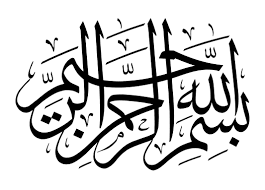 الحمد لله والصلاة والسلام على رسول الله،اللهم سهل به طريقنا إلى الجنة،الفصل الأول:معلومات عامةعنوان ملف الإنجاز.تعريف وأهداف ملف الإنجاز.رؤية ورسالة المعلم.أهداف التعليم في المملكة.مهام المعلم وواجباته.السيرة الذاتية.التنمية المهنية للمعلم.تعريف ملف الإنجاز وأهدافهتعريف ملف الإنجاز:عرف جابر عبد الحميد جابر (2002) ملف الإنجاز بأنه «توثيق منظم، ينظم أدلة ملموسة على مهارات المعلم وأفكاره وإنجازاته، لذا يشمل أوراق منتقاة أو عينات من صحف التفكر المنقحة، أو قرص ليزر يخزن فيه صوراً وأداءات وتفاعلات للمعلم على مستوى الصف أو المدرسة أو المجتمع، وأيا كانت الصيغة التي يتخذها ملف الإنجاز، فإنه يجب أن يكون أكثر من مجرد مجموعة من المواد والوثائق، وانما عمل منظم متكامل يعطي رؤية واضحة المعالم عن المعلم.أهداف ملف الإنجاز:جمع المعلومات وتنظيمها.يوفر مرجعية فنيه لتقويم وتطوير أداء المعلم.حصر الأعمال المكلف بها المعلم والأنشطة اللاصفية وتقويمها.تطوير الذات ومعالجة القصور.الرؤية والرسالة والأهدافالرؤية: الرسالة:الأهداف:مهام المعلمالهدف العام: تنظيم وتدريس المقررات الدراسية في المدرسة لرفع مستوى جودة التعليم والتعلم فيها.الارتباط التنظيمي: وكيل المدرسة للشئون التعليمية.المسميات الوظيفية: المعلمون.المهام:تصميم التدريس للمواد والمقررات الدراسية في المدرسة.تدريس المواد والمقررات الدراسية ورفع مستوى جودة التعليم والتعلم في المدرسة.تطبيق استراتيجيات التدريس الحديثة.إعداد وتنفيذ الدروس النموذجية.إنهاء المقررات الدراسية حسب البرنامج الزمني الموزع على جميع أسابيع الفصل الدراسي.تفعيل وتطبيق كتاب الطالب وكتاب نشاط الطالب في المادة الدراسية وأدوات المنهج الأخرى.المشاركة في ريادة الفصول الدراسية والقيام بالدور التربوي والإرشادي ورعاية الطلاب سلوكيا واجتماعيا.المشاركة في تنمية جوانب الإبداع والتفوق لدى الطلاب وتعزيزها وبحث حالات الضعف والتقصير وعلاجها.إعداد وتنفيذ عملية التقويم والاختبارات وتصحيحها وتدقيقها ورصد النتائج.إعداد أسئلة الاختبارات والإجابات النموذجية وفقا للمعايير والمواصفات المحددة وتسليمها في موعدها.إدخال وتدقيق درجات ومهارات الطلاب وفقا للبرنامج الحاسوبي.دراسة نتائج الاختبارات وفقا لكل تخصص وتقديم التوصيات اللازمة بشأنها.تهيئة الطلاب للمشاركة في الاختبارات الوطنية.تقديم المقترحات لتطوير المقررات الدراسية.متابعة الطلاب والإشراف عليهم قبل الاصطفاف الصباحي وأثناء ونهاية الدوام الرسمي.السيرة الذاتيةالفصل الثاني،العمل التعليميأهداف تدريس المادة.جدول الحصص.توزيع المنهج.سحل إعداد الدروس.أوراق العمل.الاختبارات.الوسائل التعليميةالمهام التعليمية.أهداف تدريس المادةتأهيل الطالب بالمهارات والقدرات العملية التي تسهل الدخول إلى سوق العمل مباشرة بعد المرحلة الثانوية.بناء الجوانب المعرفية لعلوم هندسة الحاسب المتخصصة وللنظم والبرمجيات السائدة عالمياً بما يمكن طالب الثانوي من مواكبة التقدم العلمي واستكمال دراسته الجامعية بنجاح.اكتساب المهارات اللازمة لتوظف الحاسب وتقنية المعلومات في التعلم الذاتي وبناء المشاريع.الحصول على المعارف والتدريب الكافي بما يتيح للطالب بناء قدراته للحصول على شهادات قياسية عالمية.تعزيز مهارات وقدرات استخدام تقنية المعلومات للتواصل الاجتماعي والمشاركة في تحقيق التنمية للمجتمع السعودي.تعزيز وتطوير المعارف العلمية والمهارات العملية والسلوكية وقدرات استخدام الحاسب كأداة انتاجية في المراحل التعليمية. "دليل المعلم بتصرف"جدول الحصص.توزيع المنهج.سجل إعداد الدروس.أوراق العمل.الاختبارات.الوسائل التعليميةالمهام الوظيفيةمعلم .....مشرف نشاط علمي، اجتماعيمنسق أمن وسلامة، برنامج وزاريعضو في لجنة ,,,,,الفصل الثالث التنمية المهنية الدورات التدريبية (متدرب)ترفق صورة من شهادة كل دورةالدورات التدريبية (مدرب)ترفق صورة من إفادة التدريب لكل دورةخطابات الشكر والتقدير ترفق صورة من شهادة الشكرالفصل الرابع التقييم استمارة تقييم المديراستمارة التقييم الذاتيالرخصة المهنيةاستمارة رضا المستفيدتوجيهات المشرفاستمارة الدرس التطبيقي أو الزيارة المتبادلةالفصل الرابع تقييم الطلابسجلات متابعة الطلابتحليل نتائج الطلابالبرامج الإثرائية للمتفوقينالبرامج العلاجية للطلاب المتعثرينتم تحميل الملف من موقعمدونة سعد السهلي التعليميةhttps://saadalsahli.saللتواصلالسيرة الذاتيةالسيرة الذاتيةالسيرة الذاتيةالسيرة الذاتيةالسيرة الذاتيةالسيرة الذاتيةالبيانات الشخصية:البيانات الشخصية:البيانات الشخصية:البيانات الشخصية:البيانات الشخصية:البيانات الشخصية:الاسم:تاريخ الميلاد:العنوان:الهاتف:البريد الإلكتروني:البيانات العلمية:البيانات العلمية:البيانات العلمية:البيانات العلمية:البيانات العلمية:البيانات العلمية:البيانات العلمية:البيانات العلمية:التحصيل العلمي المؤهلجهة الإصدارجهة الإصدارالتخصصالتقديرالتقديرتاريخهالبيانات الوظيفيةالبيانات الوظيفيةالبيانات الوظيفيةالبيانات الوظيفيةالبيانات الوظيفيةالبيانات الوظيفيةالبيانات الوظيفيةالبيانات الوظيفيةمسمى الوظيفةالمستوى / الدرجةالمستوى / الدرجةتاريخ المباشرةتاريخ المباشرةالمرحلة الدراسيةالمرحلة الدراسيةالتدريب والتأهيلالتدريب والتأهيلالتدريب والتأهيلالتدريب والتأهيلالتدريب والتأهيلعنوان البرنامجالجهة المدربةالتاريخعدد الساعاتالبرامج التدريبية التي شاركت فيها إعداداً وتدريباًالبرامج التدريبية التي شاركت فيها إعداداً وتدريباًالبرامج التدريبية التي شاركت فيها إعداداً وتدريباًالبرامج التدريبية التي شاركت فيها إعداداً وتدريباًالبرامج التدريبية التي شاركت فيها إعداداً وتدريباًالبرامج التدريبية التي شاركت فيها إعداداً وتدريباًعنوان البرنامجالجهة المدربةالتاريخعدد الساعاتعدد المتدربينمالجهة المانحةسبب الشكر والتكريمتاريخه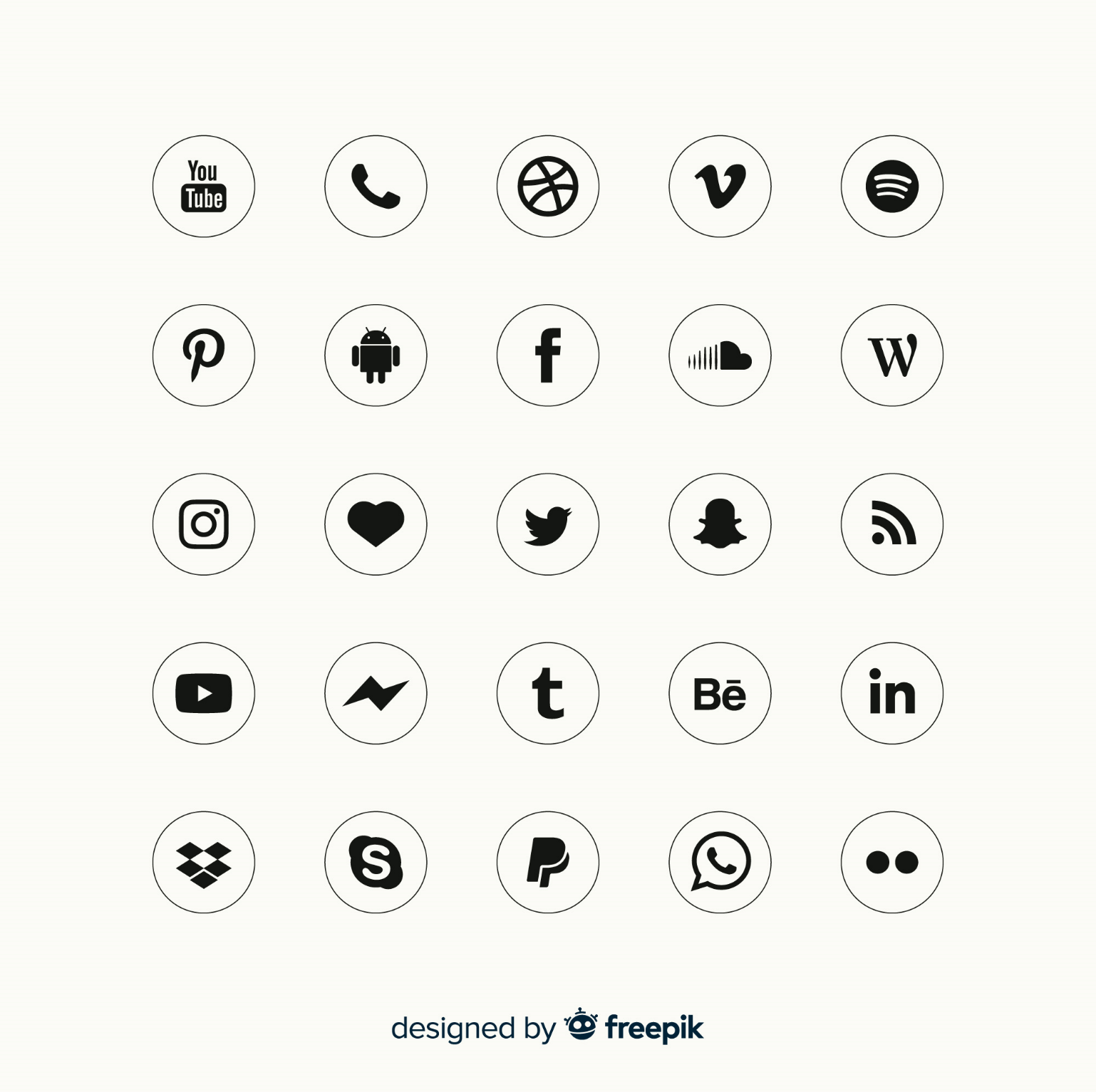 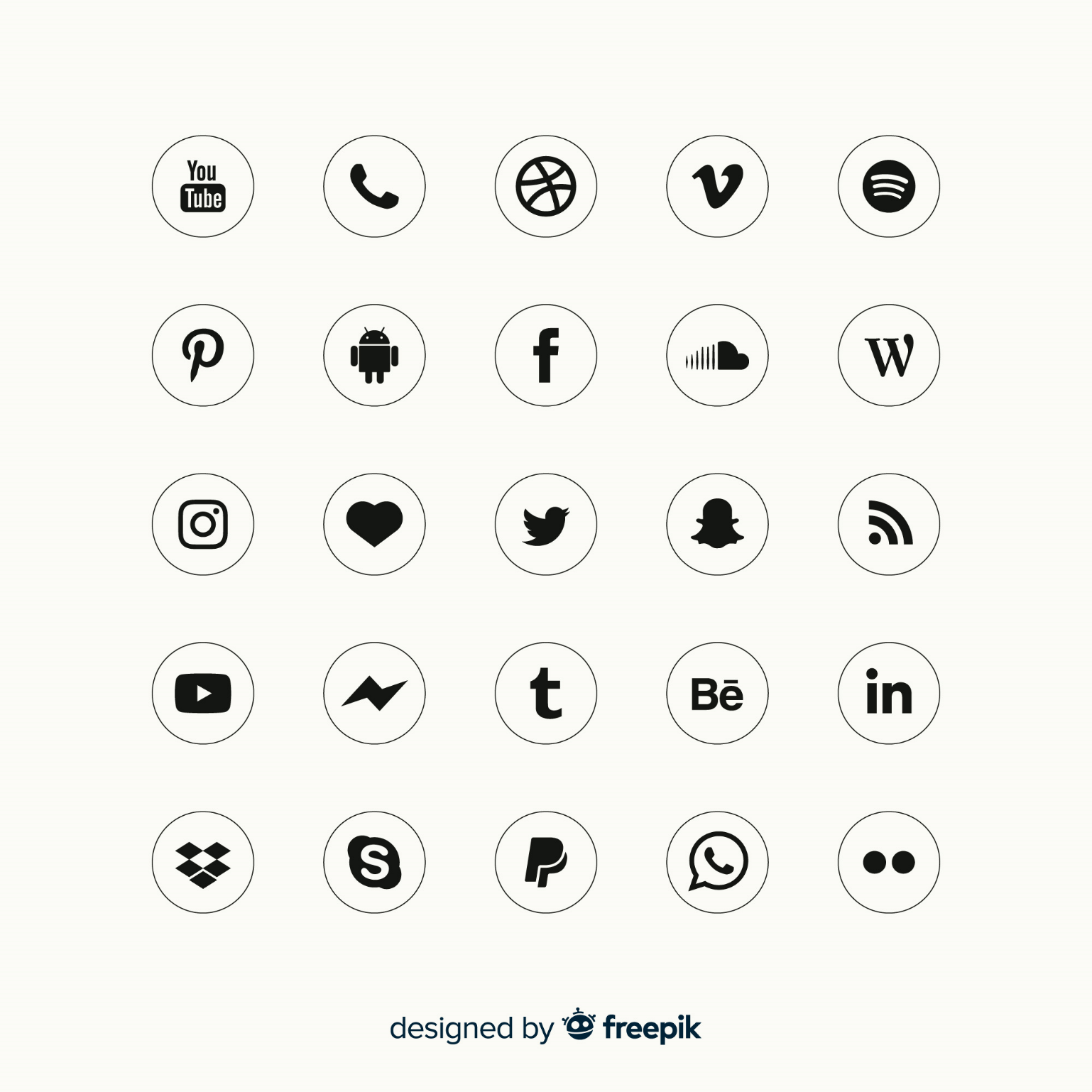 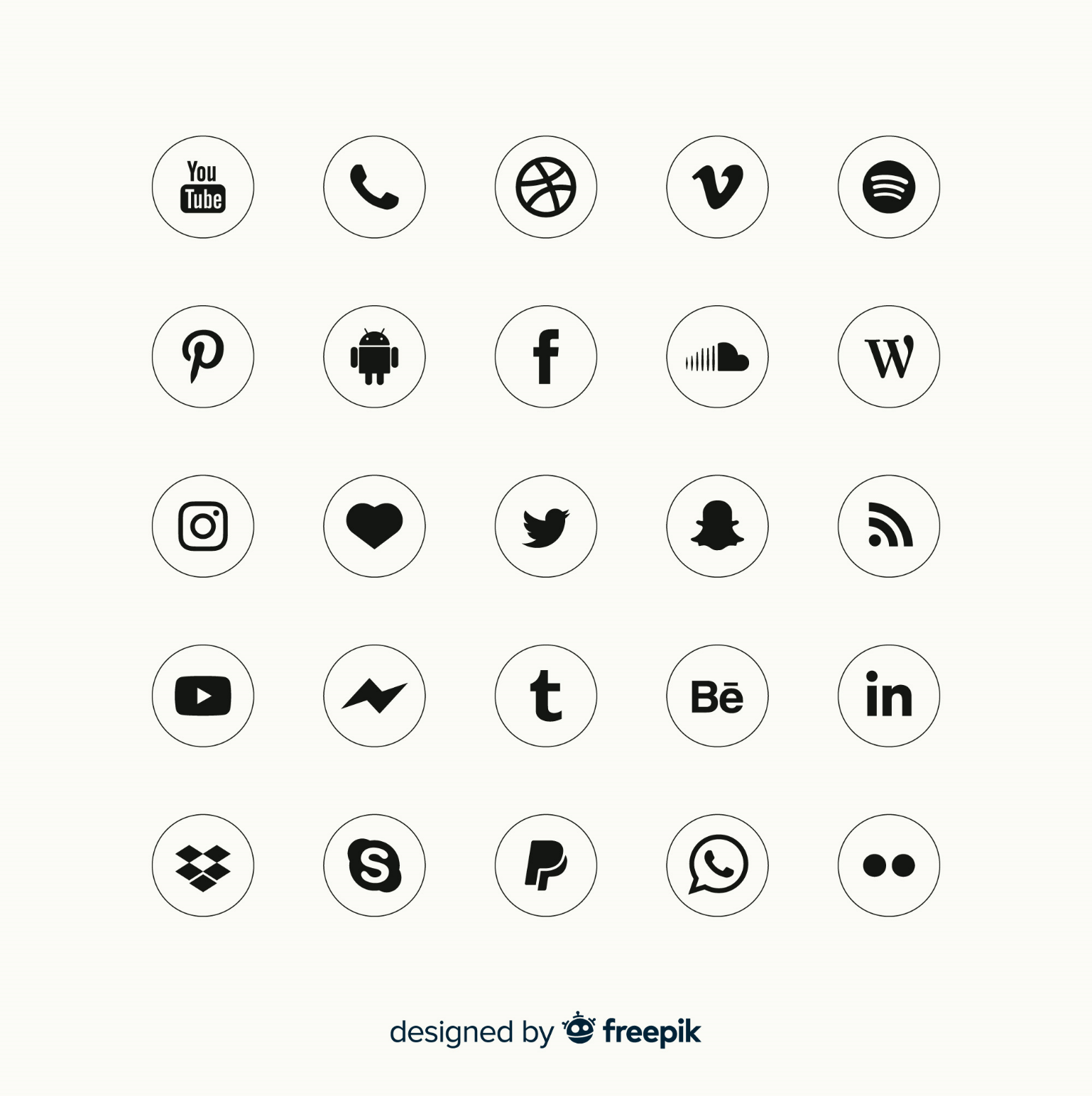 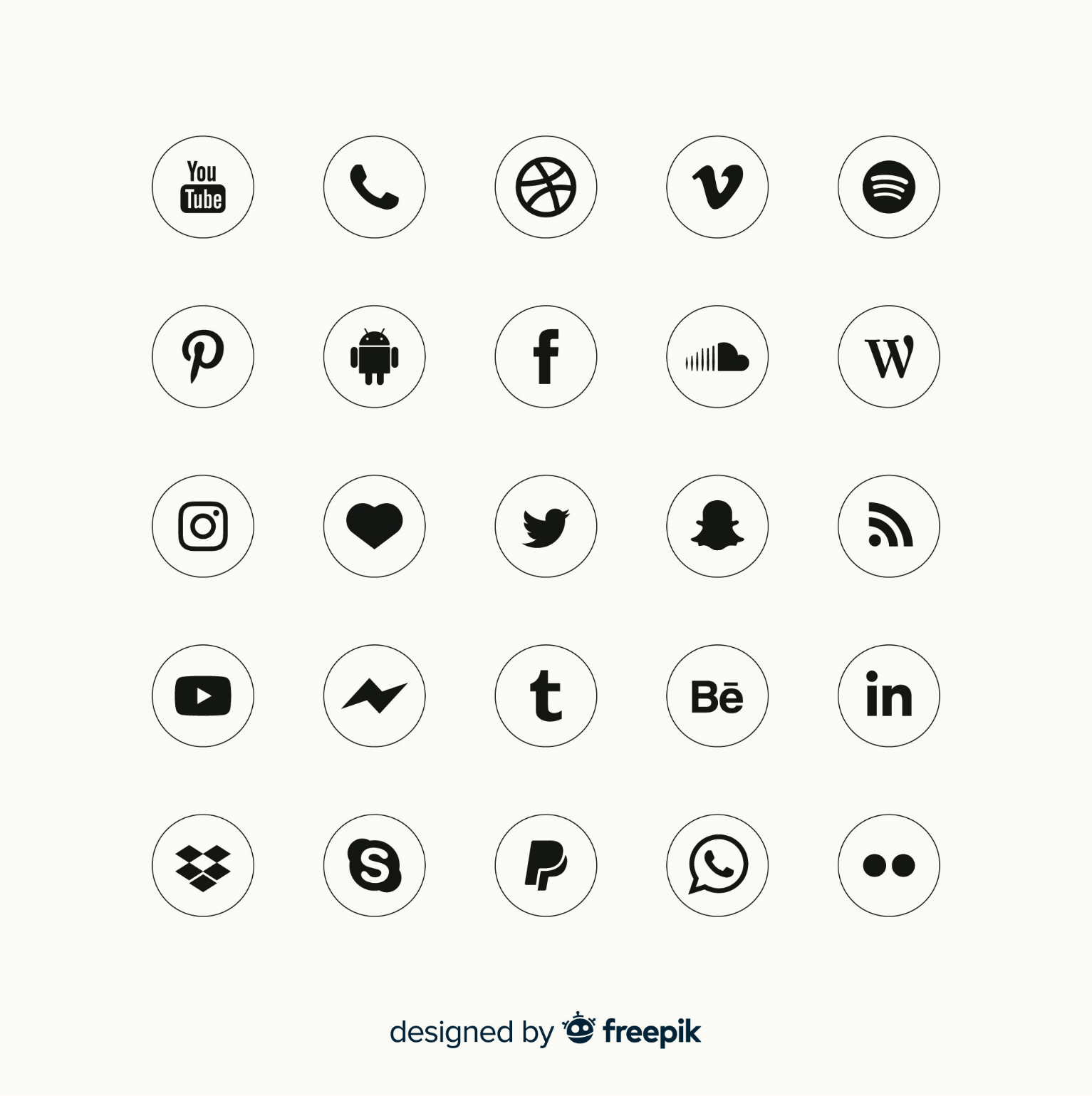 https://t.me/saadalsahli_sahttps://www.snapchat.com/add/saadalsahli_sahttps://www.instagram.com/saadalsahli_sa/https://twitter.com/saadalsahli_sahttps://youtube.com/@SaadAlsahli_SA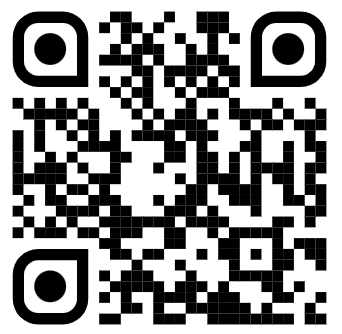 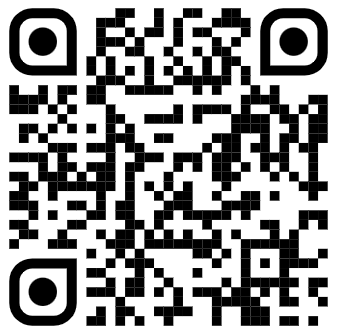 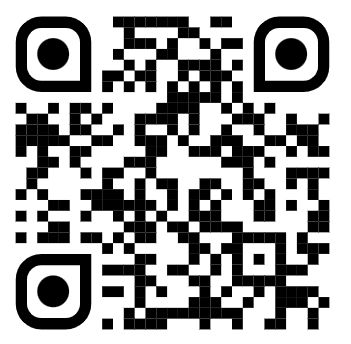 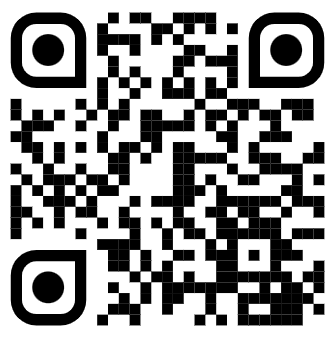 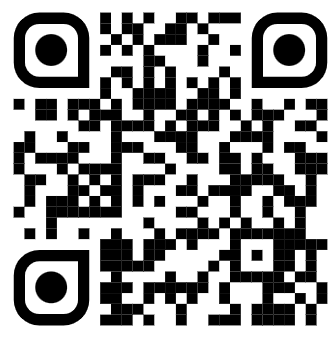 